Maths Home LearningSummer 2, Week 2 - 8.6.20Suggested key areas of learning for year 2 this week: Addition and SubtractionNational Curriculum ObjectivesRecall and use addition and subtraction facts to 20 fluently, and derive and use related facts up to 100.Show that the addition of two numbers can be done in any order (commutative) and subtraction of one number from another cannot. Recognise and use the inverse relationship between addition and subtraction and use this to check calculations and solve missing number problems. Feel free to use resources provided across this week, you may choose to take one area for each day, with a recap on Friday or if this feels like too much pick and choose areas of learning and spend longer on areas found difficult.  Please do not feel that your child has to complete every single resource provided, in many cases there is a range of difficulty so you may prefer to choose the most suitable.You may want to source your own materials in addition to or instead of the ones we have provided to meet the needs of your child. Take a look at websites such as Twinkl or TES for ideas. To keep things light you may want to start your maths session with a short fun practical starter activity e.g. a game relating to times tables, using money and giving change, hit the button, naming and describing shapes, counting songs, splat the number square (see our links page for ideas), measuring or weighing objects found in the house, looking at the calendar, naming days and months, reading the time.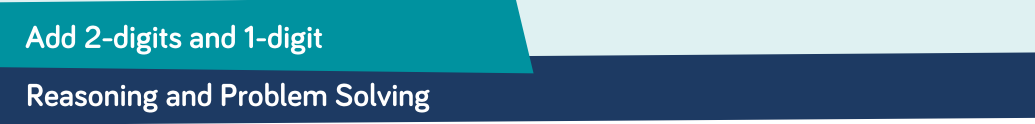 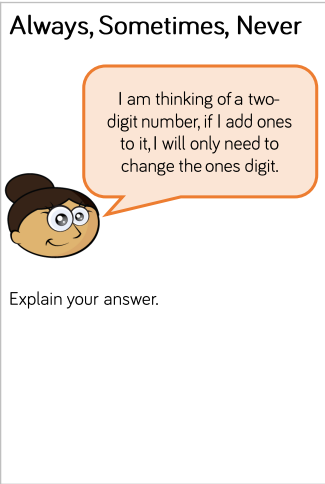 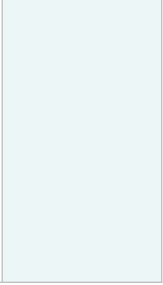 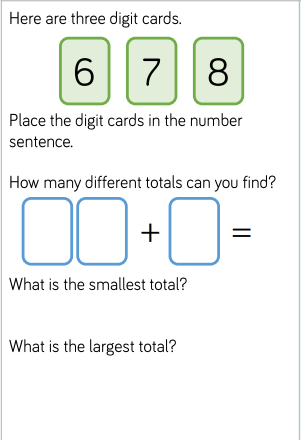 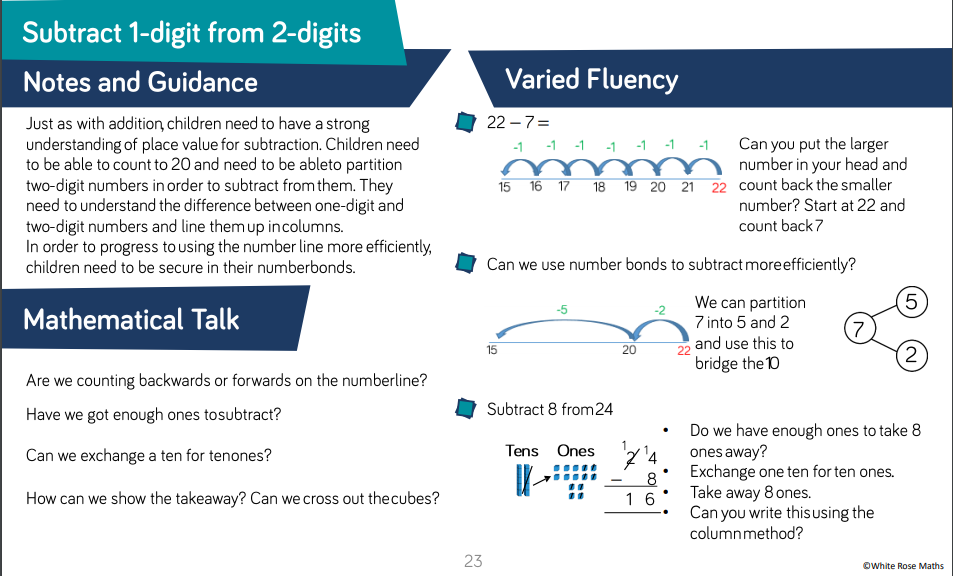 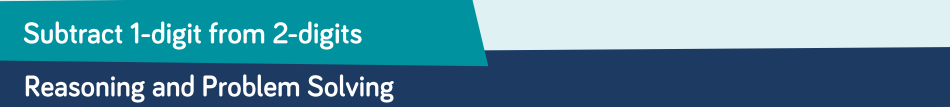 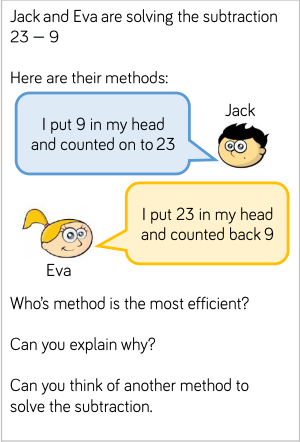 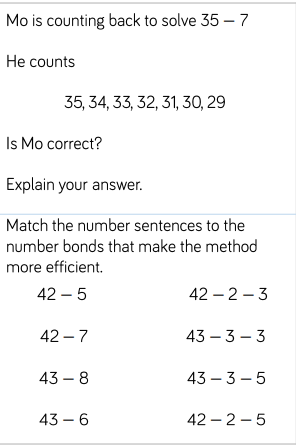 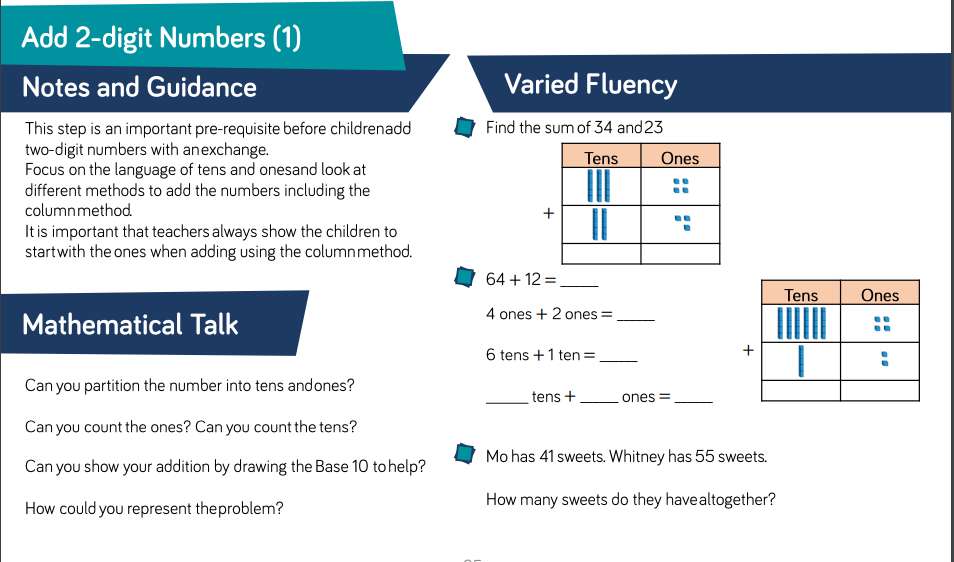 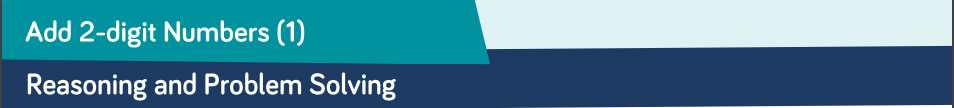 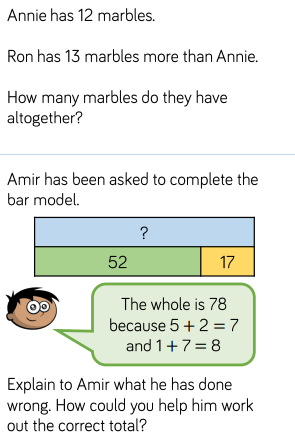 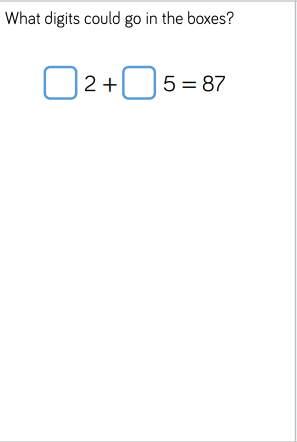 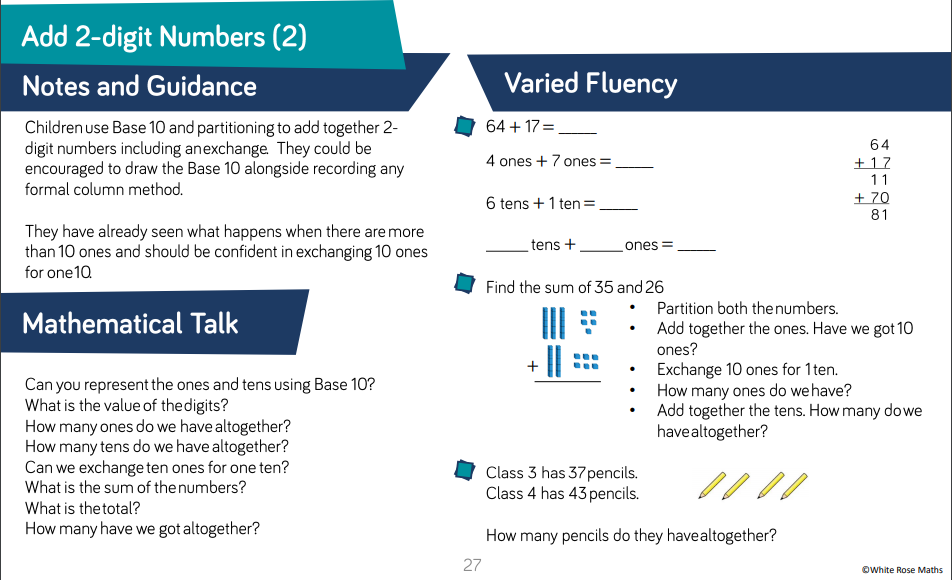 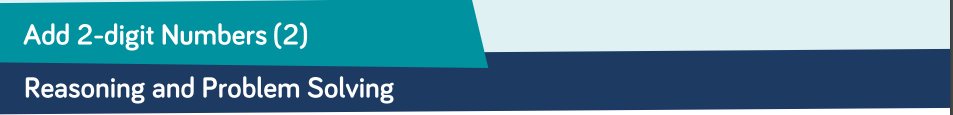 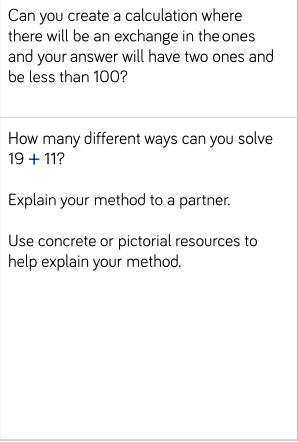 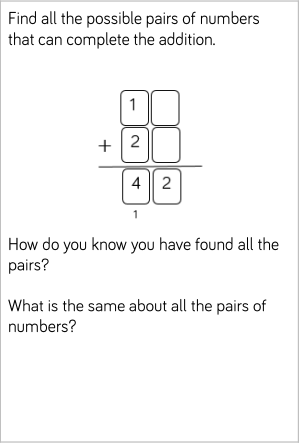 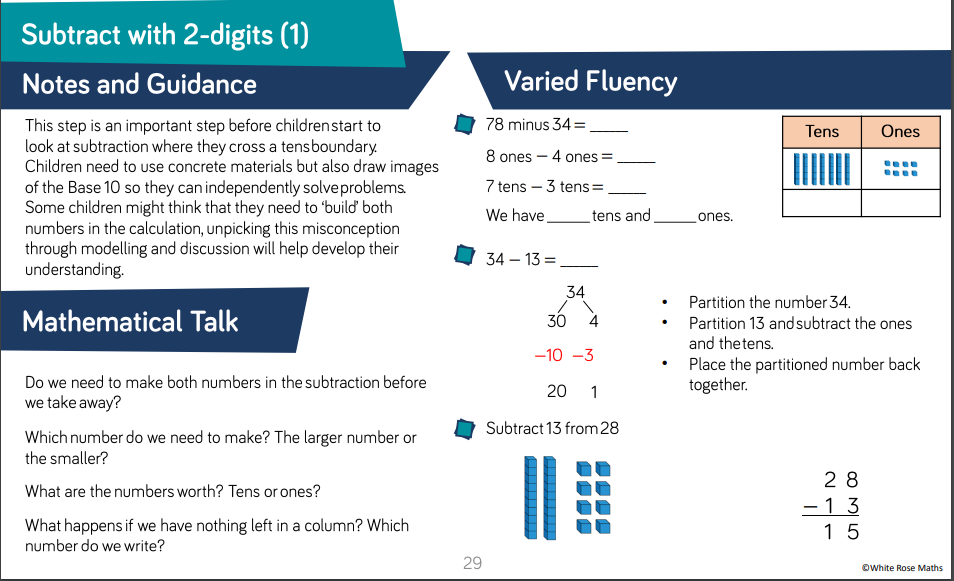 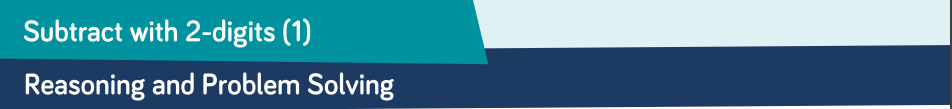 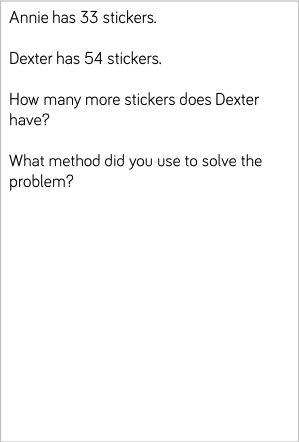 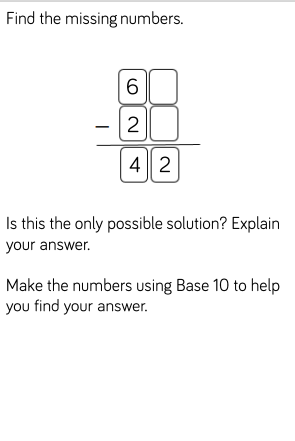 